InnholdsfortegnelseInnledning Spesialistforskriften og Kompetanseforskriften De allmennmedisinske fagområdene har en sentral rolle i i kommunehelsetjenesten. Allmennleger i primærhelsetjenesten har et bredt spekter av oppgaver, både overfor pasienter og andre tjenester i kommuner og spesialisthelsetjenesten. Det er en stor bredde i pasientkategori og tilstander allmennlegene utreder og behandler. Kommunen er avhengig av høy kvalitet i denne tjenesten for å sikre innbyggerne et godt tilbud.Forskrift om spesialistutdanning og spesialistgodkjenning for leger og tannleger (Spesialistforskriften) trådte i kraft 1.mars 2017 for utdanningens første del (LIS1, tidligere turnuslege) og 1.mars 2019 for utdanningens andre del (LIS2) og tredje del (LIS3). LIS3 i allmennmedisin blir heretter omtalt som ALIS og står for allmennlege i spesialisering. 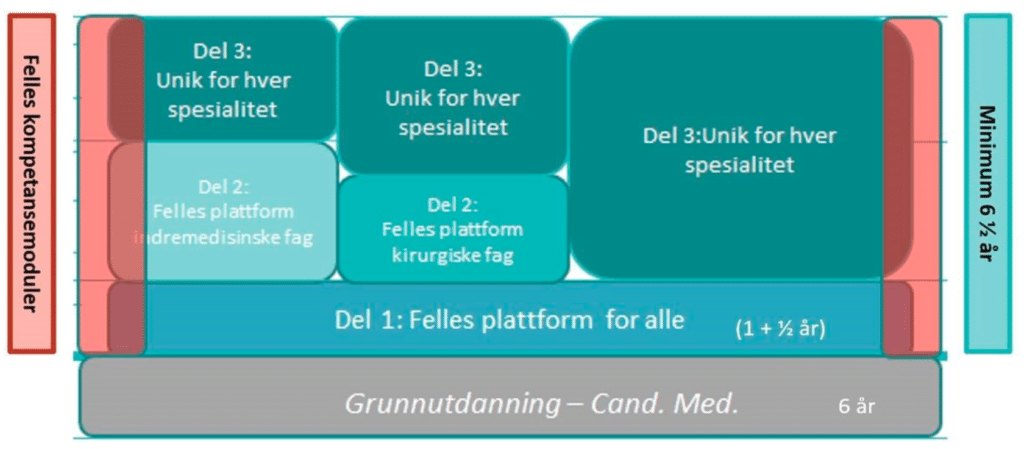 Figur 1 : Skissert organisering av ny spesialitetsstruktur. Etter Forskrift om kompetansekrav for leger i den kommunale helse- og omsorgstjenesten (Kompetanseforskriften), skal alle leger i kliniske stillinger i kommunen med få unntak være spesialister i allmennmedisin eller under utdanning til å bli det. I Spesialistforskriften §5 tydeliggjøres kommunens ansvar for spesialistutdanningen.Alle kommuner med leger i spesialisering etter ny spesialistforskrift skal være registrerte utdanningsvirksomheter. [Navn] kommune har søkt Helsedirektoratet om å bli registrert utdanningsvirksomhet og søknaden ble godkjent [dato]. Kommunens læringsarenaer med tilknyttede læringsmål står oppført under «Læringsarenaer i kommunen».Som registrert utdanningsvirksomhet skal kommunen tilby helhetlige utdanningsløp for den enkelte ALIS etter Spesialistforskriften § 23. 
Spesialiseringsløpet
Læringsmål, læringsaktiviteter og læringsarenaerSpesialisering etter ny spesialistforskrift blir primært målt i om læringsmål er oppnådd. Med læringsmål menes hva en legespesialist skal forstå, kunne eller være i stand til å utføre. For hvert læringsmål er det stilt krav til kunnskap og/eller ferdigheter, og fastslått nivå for kompetansen som skal oppnås. For å oppnå et læringsmål, må ALIS gjennomføre ulike læringsaktiviteter. Dette kan for eksempel være individuell veiledning, kurs, gruppeveiledning, felleskonsultasjon med supervisør osv. Den kliniske tjenesten blir gjennomført på ulike læringsarenaer. Dette vil som regel være i den kommunale helse- og omsorgstjenesten, for eksempel fastlegepraksis, sykehjem eller helsestasjon. Kommunen kan også ha avtale med andre kommuner, institusjoner i spesialisthelsetjenesten eller andre om å være læringsarena. I allmennmedisin skal ALIS oppnå både kliniske læringsmål i allmennmedisin (ALM), og felles kompetansemål (FKM), som er felles for alle spesialiteter. Helsedirektoratet har oppgitt anbefalte læringsaktiviteter for ALM og FKM, men man kan likevel jobbe med et læringsmål ved å gjennomføre andre læringsaktiviteter enn de som er oppgitt. Helsedirektoratet sine utdanningsplaner for læringsmål og tilhørende læringsaktiviteter foreligger i Excel-form og er til enhver tid oppdatert. Anbefalt utdanningsplan i kliniske læringsmål i allmennmedisin og felles kompetansemål. Her vil man også finne «Temahefte for allmennmedisin», som gir en oversikt over læringsmål og læringsaktiviteter for allmennmedisin. TjenestetidUtdanningstiden i allmennmedisin er beregnet til å være totalt fem år i full stilling. Ved deltid skal tjenestetiden forlenges tilsvarende (jf. Spesialistforskriften § 31). Man kan dele tjenesten inn i ulike deler: Allmennmedisinsk tjeneste: opp til 4,5 år av tjenestenÅpen uselektert allmennpraksis fra minimum 2 til 4,5 år på heltid.  Minst to år i åpen uselektert allmennpraksis må gjennomføres i minst 50 % stilling (jf. Spesialistforskriften §§ 8, 31 Annen allmennmedisinsk tjeneste, inntil 2,5 år, kan gjennomføres på andre læringsarenaer. Vanligvis er dette andre områder av den kommunale helse- og omsorgstjenesten, som sykehjem, legevakt, KAD, helsestasjon og skolehelsetjeneste, og fengselshelsetjeneste. Kommunen kan også ha avtale med eksterne læringsarenaer om allmennmedisinsk tjeneste. Institusjonstjeneste: anbefalt minimum seks måneders tjeneste, men kan vare lengre, for å oppnå læringsmål ALM 055 og 085. Tjenesten kan foregå i: godkjent utdanningsvirksomhet i spesialisthelsetjenestenkommunal helseinstitusjon som har overlege i full stilling, kan tilby individuell veiledning og supervisjon på nivå med godkjente utdanningsvirksomheter og har organisert internundervisning. Anbefalt utdanningsplan fra helsedirektoratetKommunens ansvar og organisering av legetjenesten og spesialistutdanningen I [Navn] kommune er legetjenesten organisert under [etat/avdeling/enhet]. 
[linjeleder, eks kommunalsjef] har det overordnede ansvaret for leger og spesialistutdanningen. Legetjenesten består av kommunelege(r), fastleger tilknyttet [antall fastlegekontor], sykehjemslege(r) ved [antall sykehjem], leger ved KAD, skole- og helsestasjonslege(r), leger tilknyttet legevakt, [legg til flere/fjern ved behov] Kommunen har i tillegg samarbeidsavtale med [navn på sykehus] Sykehus [og … sett inn andre kommuner eller virksomheter ved behov]. Kommunen har ansvaret for utdanningsløpet for den enkelte ALIS, jf. Spesialistforskriften § 25. ALIS-avtale
Det bør inngås en ALIS-avtale mellom kommune og den enkelte ALIS. ALIS-avtale må foreligge for at kommunen skal kunne søke om tilskudd til «Nasjonal ALIS og veiledning». Helsedirektoratets mal for ALIS-avtale skal benyttes. 
Nasjonal ALIS og veiledning - HelsedirektoratetIndividuell utdanningsplan
Ved oppstart skal kommunen sørge for at det snarlig utarbeides en individuell utdanningsplan med oversikt over de ulike læringsarenaene som ALIS skal jobbe på. Dette innebærer en samlet utdanningsplan for hele spesialiseringsløpet, evt tidsbegrenset plan ved kortere avtaler. Kommunen skal legge til rette for at ALIS skal kunne følge den utarbeidede planen.
Mal for individuell utdanningsplan


Oppfølging og vurdering av ALISDet vil avholdes [halvårlige/årlige] møter med leder, veileder og ALIS med gjennomgang og revisjon av individuell utdanningsplan og plan for utdanningsforløpet, med vurdering og godkjenning av læringsmål. Det er kommunens ansvar å legge til rette for best mulig læringsforhold, og at det settes inn tiltak dersom ALIS ikke har tilfredsstillende progresjon. Veiledning og supervisjon
Kommunen sørger for at ALIS får nødvendig veiledning og supervisjon. Det oppnevnes individuell veileder, samt legges til rette for supervisjon på den aktuelle læringsarenaen. Kommunen utsteder bekreftelse på gjennomført praktisk tjeneste under spesialiseringen.
Helsedirektoratet har standardattester for dette.
VeiledningIndividuell veiledningVeiledningen skal skje i samsvar med kravene i Spesialistforskriften §§ 2 og 25. ALIS skal ha individuell veiledning gjennom hele spesialistforløpet og kommunen har ansvar for å legge til rette for dette. Veileder skal være spesialist i allmennmedisin, men et tidsavgrenset fritak er mulig. Veiledning skal forstås som refleksjoner, råd og oppfølging av faglig progresjon under spesialiseringen, samt bidra i vurdering av ALIS. Dette innebærer planlagte, regelmessige samtaler mellom ALIS og veileder. Veiledningen kan handle om problemstillinger og tema ALIS ønsker eller har behov for å ta opp, som knyttes opp mot læringsmål. Individuell veiledning er en læringsaktivitet for alle læringsmål. Det skal skrives referat fra hver veiledningstime i Kompetanseportalen, og veileder skal signere læringsaktiviteter. Leder vurderer og godkjenner læringsmål, i samarbeid med veileder. Veileder skal melde fra til leder dersom progresjonen over tid ikke er som forventet. Det kan være behov for hyppigere veiledning i starten av utdanningen, og timetallet kan variere fra måned til måned ut ifra hva som er hensiktsmessig. Det skal gjennomsnittlig være 4 timer pr måned i 10,5 måneder pr år, dvs. 42 timer pr år i totalt 5 år. Ved behov for ekstra veiledning utover minimumsantallet avtales dette mellom ALIS og kommunen. Helsedirektoratet gir kommunen tilskudd til kompensasjon av veileder. Veilederen får i tillegg godtgjøring 1,5 timer i måneden i totalt 10,5 måneder i året til forberedelser og etterarbeid.Veiledere må sette seg inn i reglene for spesialistutdanningen, og skal inneha kompetanse på individuell veiledning. Det er [Navn] kommune sitt ansvar å sørge for at veileder er kvalifisert, og får tilbud om veiledningskurs ved behov for kompetanseheving. 
GruppeveiledningDeltagelse i gruppeveiledning er en viktig del at spesialistutdanningen. Dette skal bidra til bedre oppfølging av ALIS og styrke kvaliteten på spesialistutdanningen. Gruppeveiledningen foregår over to år, 60 timer per år fordelt på ti samlinger. Ett av årene må gjennomføres når ALIS er i åpen uselektert praksis. Legeforeningen har ansvar for å organisere gruppeveiledninger.Supervisjon Det er avgjørende for god læring at ALIS har tilgang på supervisjon i det daglige arbeidet. Supervisjon innebærer at ALIS skal få bistand og råd i konkrete kliniske situasjoner. Ved noen læringsaktiviteter må supervisør være til stede, f.eks. ved gjennomføring av praktiske prosedyrer. Ellers kan det være tilstrekkelig med supervisjon via telefon eller digitale medier. Supervisører er som oftest leger, men kan også være andre fagpersoner som jordmødre, helsesykepleiere o.l. som har kompetanse på feltet man får supervisjon på. ALIS kan ha flere supervisører.Supervisører skal signere på enkelte læringsaktiviteter i Kompetanseportalen. Ved vurdering av læringsmål skal det innhentes anbefaling fra minst en av supervisørene, i tillegg til veileder.  Veiledning og supervisjon - Helsedirektoratet
Vurdering av kompetanse og godkjenning av læringsmål Kommunens leder skal sørge for at ALIS får fortløpende vurdering av om læringsmålene er oppnådd, og at oppnådde læringsmål dokumenteres i Kompetanseportalen, jf. Spesialistforskriften §26. Det skal innhentes anbefaling fra veileder og minst en av de som har deltatt i supervisjon. Det overordnete ansvaret for vurdering ligger hos kommunens ledelse og kan ikke delegeres.  Mange av læringsmålene vil oppnås i siste del av utdanningstiden. Allmennmedisin er et modningsfag og mange læringsmål krever praksis og erfaring over tid. Signering av læringsmål skal være en bekreftelse på at ikke bare læringsaktivitetene er gjennomført, men at kompetansen er oppnådd. Vurderingskollegium kan benyttes. Et vurderingskollegium består av leder, veileder, en eller flere supervisører, vanligvis ALIS, samt eventuelt andre relevante medarbeidere. Leder avholder vurderingskollegium for å foreta en helhetlig sluttvurdering av måloppnåelse for en gitt periode.Dersom lege i spesialisering ikke får dokumentasjon på at et læringsmål er oppnådd, har legen rett til ny vurdering, jf. Spesialistforskriften §26.Veileder for kompetansevurdering av leger i spesialisering.Kompetanseportalen (Dossier)I Kompetanseportalen dokumenteres veiledning, læringsmål (ALM og FKM) og læringsaktiviteter. ALIS skal invitere veileder og leder inn i Kompetanseportalen, og leder tildeler utdanningsplan. Supervisører inviteres kun inn i Kompetanseportalen for å godkjenne læringsaktiviteter. Det vil som oftest være flere supervisører i et spesialiseringsforløp. ALIS sender læringsaktiviteter til veileder og supervisør for godkjenning, og læringsmål til leder for godkjenning. Leder godkjenner læringsmål i samråd med veileder og eventuelt supervisører når kompetansen vurderes oppnådd og læringsaktiviteter er gjennomført. I kompetanseportalen er det også anledning til å laste opp dokumentasjon, samt kommentere, på læringsmål og læringsaktiviteter. Dokumentasjon i Kompetanseportalen danner grunnlag for vurdering av spesialistsøknad.Mer informasjon om kompetanseportalen og innlogging finner man på Helsedirektoratet sine sider: Kompetanseportalen - HelsedirektoratetALIS sitt ansvarALIS har ansvar for egen læring og for progresjon i spesialiteten, jf. Spesialistforskriften §7.Ved oppstart skal ALIS utarbeide individuell utdanningsplan i samarbeid med leder og veileder. ALIS skal følge opp sin individuelle utdanningsplan og delta på læringsaktiviteter. Dette innebærer blant annet at ALIS skal forberede tema/spørsmål til individuell veiledning, delta på kurs, melde seg inn i veiledningsgruppe, sørge for praksisbesøk o.l.Ved oppstart har ALIS ansvar for å invitere leder, veileder og supervisør i Kompetanseportalen.ALIS skal sette seg inn i oppdatert kunnskap på fagområdet, og ta initiativ til særlig innsats når det gjelder læringsmål som oppleves som krevende.Fullførte læringsaktiviteter dokumenteres fortløpende i Kompetanseportalen og sendes til godkjenning hos veileder/supervisør der dette er aktuelt.Læringsmålene sendes, i samråd med veileder, fortløpende til leder for godkjenning. Læringsarenaer i kommunen [Sett inn kommunens læringsarenaer i tabellene nedenfor. Kommunen må vise at alle læringsmål kan oppnås enten i kommunen eller på ekstern læringsarena som kommunen har samarbeidsavtale med. Eksterne læringsarenaer skal også føres opp. Under finner dere forslag til læringsarenaer og læringsmål. Hvis kommunen allerede er registrert som utdanningsvirksomhet må læringsarenaene med tilhørende læringsmål samsvare med registeringen. Dersom det skjer en endring med tanke på læringsarenaer og/eller læringsmål, må registrering hos Helsedirektoratet også endres.]Læringsarena 1 - FastlegekontorKort beskrivelse av den/de aktuelle fastlegekontorene. Læringsarena 2 - LegevaktKort beskrivelse av den/de aktuelle legevaktene. Læringsarena 3 – Sykehjem (allmennmedisinsk tjeneste)Kort beskrivelse av den/de aktuelle sykehjemmene. Læringsarena 3A – Sykehjem (institusjonstjeneste) [Slett dersom ikke aktuelt]Kort beskrivelse av aktuelle sykehjem. Institusjonen har overlege full stilling, tilbyr veiledning og supervisjon, samt internundervisning. Læringsarena 4 - KAD/ØHD (allmennmedisinsk tjeneste) [Slett dersom ikke aktuelt]Kort beskrivelse av aktuelle KAD/ØHD. Læringsarena 4A - KAD/ØHD (institusjonstjeneste)  [Slett dersom ikke aktuelt]Kort beskrivelse av aktuelle KAD/ØHD. Institusjonen har overlege full stilling, tilbyr veiledning og supervisjon, samt internundervisning. Læringsarena 5 – Helsestasjon og skolehelsetjenesteKort beskrivelse av den/de aktuelle læringsarenaene. Læringsarena 6 – Fengselshelsetjeneste [Slett dersom ikke aktuelt]Kort beskrivelse av den aktuelle læringsarenaen. Læringsarena 7 – Flyktninghelsetjeneste  [Slett dersom ikke aktuelt]Kort beskrivelse av den aktuelle læringsarenaen. Læringsarena 8 - Kommunal administrasjon  [Slett dersom ikke aktuelt]Kort beskrivelse av den/de aktuelle læringsarenaene.Andre samarbeidende læringsarenaer utenfor kommunenLæringsarena 1 – Sykehus (institusjonstjeneste)Kort beskrivelse av aktuelle sykehus. Læringsarena 2 - Interkommunal legevakt  [Slett dersom ikke aktuelt]Kort beskrivelse av den/de aktuelle legevaktene. Læringsarena 3 - Forsvaret  [Slett dersom ikke aktuelt]Kort beskrivelse av den/de aktuelle legevaktene. Læringsarena 4 – Forskningsinstitusjon mfl.  [Slett dersom ikke aktuelt]Kort beskrivelse av den/de aktuelle læringsarenaene.Kontaktpersoner i kommunen:Type læringsarenaÅpen uselektert allmennpraksisLokalisasjon: [Navn legekontor]ALM: Læringsaktiviteter tilknyttet læringsmål som kan helt eller delvis oppnås.Alle ALM, bortsett fra ALM 055 og 085.Dette forutsetter deltakelse i legevakt (utenom dagtid).  FKM: Læringsaktiviteter tilknyttet læringsmål som kan helt eller delvis oppnås.Alle FKM Supervisjon foregår ved:Tilstedeværelse og telefon/digitaltType læringsarenaLegevaktLokalisasjon: [Navn læringsarena]ALM: Læringsaktiviteter tilknyttet læringsmål som kan helt eller delvis oppnås.ALM 002-004 (delvis), ALM 012 (delvis), ALM 018-019 (delvis), ALM 021 (delvis), ALM 028-033 (delvis), ALM 035 (delvis), ALM 036-054, ALM 057-058, ALM 059 (delvis), ALM 060, ALM 061 (delvis), ALM 062, ALM 063-064 (delvis), ALM 065-070, ALM 071-073 (delvis), ALM 074, ALM 075(delvis), ALM 076-079, ALM 080 (delvis), ALM 081, ALM 083, ALM 084 (delvis)FKM: Læringsaktiviteter tilknyttet læringsmål som kan helt eller delvis oppnås. Alle FKMSupervisjon foregår ved:Tilstedeværelse og telefon/digitaltType læringsarenaSykehjemLokalisasjon: [Navn institusjon]ALM: Læringsaktiviteter tilknyttet læringsmål som kan helt eller delvis oppnås.ALM 002-004 (delvis), ALM 008, ALM 009 (delvis), ALM 012 (delvis), ALM 017 (delvis),ALM 018, ALM 019 (delvis), ALM 021 (delvis), ALM 028 (delvis), ALM 029-030, ALM 031-032 (delvis), ALM 034-050, ALM 051 (delvis), ALM 052-054, ALM 057, ALM 060, ALM 061 (delvis), ALM 062, ALM 063-069 (delvis), ALM 070-077, ALM 078 (delvis), ALM 080-081 (delvis), ALM 082-084FKM: Læringsaktiviteter tilknyttet læringsmål som kan helt eller delvis oppnås.Alle FKMSupervisjon foregår ved:Tilstedeværelse og telefon/digitaltType læringsarenaInstitusjonstjeneste i sykehjemLokalisasjon: [Navn institusjon]ALM: Læringsaktiviteter tilknyttet læringsmål som kan helt eller delvis oppnås. ALM 055 og 085ALM 002-004 (delvis), ALM 008, ALM 009 (delvis), ALM 012 (delvis), ALM 017 (delvis),ALM 018, ALM 019 (delvis), ALM 021 (delvis), ALM 028 (delvis), ALM 029-030, ALM 031-032 (delvis), ALM 034-050, ALM 051 (delvis), ALM 052-054, ALM 057, ALM 060, ALM 061 (delvis), ALM 062, ALM 063-069 (delvis), ALM 070-077, ALM 078 (delvis), ALM 080-081 (delvis), ALM 082-084FKM: Læringsaktiviteter tilknyttet læringsmål som kan helt eller delvis oppnås. Alle FKM Supervisjon foregår ved:Tilstedeværelse og telefon/digitaltType læringsarenaKAD/ØHDLokalisasjon: [Navn læringsarena]ALM: Læringsaktiviteter tilknyttet læringsmål som kan helt eller delvis oppnås.ALM 002-003 (delvis), ALM 008, ALM 018-019 (delvis), ALM 021 (delvis), ALM 023 (delvis), ALM 028-032 (delvis), ALM 036-050. ALM 051 (delvis), ALM 052-054, ALM 057, ALM 059 (delvis), ALM 060, ALM 061 (delvis), ALM 062, ALM 063-069 (delvis), ALM 070, ALM 071-073 (delvis), ALM 074ALM 075 (delvis), ALM 076-077, ALM 078-081 (delvis), ALM 083, ALM 084 (delvis)FKM: Læringsaktiviteter tilknyttet læringsmål som kan helt eller delvis oppnås.Alle FKMSupervisjon foregår ved:Tilstedeværelse og telefon/digitaltType læringsarenaKAD/ØHDLokalisasjon: [Navn læringsarena]ALM: Læringsaktiviteter tilknyttet læringsmål som kan helt eller delvis oppnås. ALM 055 og 085 ALM 002-003 (delvis), ALM 008, ALM 018-019 (delvis), ALM 021 (delvis), ALM 023 (delvis), ALM 028-032 (delvis), ALM 036-050. ALM 051 (delvis), ALM 052-054, ALM 057, ALM 059 (delvis), ALM 060, ALM 061 (delvis), ALM 062, ALM 063-069 (delvis), ALM 070, ALM 071-073 (delvis), ALM 074ALM 075 (delvis), ALM 076-077, ALM 078-081 (delvis), ALM 083, ALM 084 (delvis)FKM: Læringsaktiviteter tilknyttet læringsmål som kan helt eller delvis oppnås. Alle FKM Supervisjon foregår ved:Tilstedeværelse og telefon/digitaltType læringsarenaHelsestasjon og skolehelsetjenesteLokalisasjon: [Navn læringsarena]ALM: Læringsaktiviteter tilknyttet læringsmål som kan helt eller delvis oppnås.ALM 002-004 (delvis), ALM 006 (delvis) , ALM 008-010 (delvis), ALM 011, ALM 019 (delvis), ALM 21 (delvis), ALM 028 (delvis), ALM 031-032 (delvis), ALM 038-039 (delvis), ALM 041-050, ALM 052-053, ALM 060, ALM 061 (delvis), ALM 063-065 (delvis), ALM 74 (delvis), ALM 079, ALM 080-081 (delvis), ALM 083, ALM 084 (delvis)FKM: Læringsaktiviteter tilknyttet læringsmål som kan helt eller delvis oppnås.Alle FKMSupervisjon foregår ved:Tilstedeværelse og telefon/digitaltType læringsarenaFengselshelsetjenesteLokalisasjon: [Navn læringsarena]ALM: Læringsaktiviteter tilknyttet læringsmål som kan helt eller delvis oppnås.ALM 002 (delvis), ALM 008 (delvis), ALM 011-012 (delvis), ALM 018-019 (delvis), ALM 021 (delvis), ALM 028-032 (delvis), AM 034-035 (delvis), ALM 036-050, ALM 051 (delvis), ALM 052-053, ALM 057, ALM 060, ALM 061 (delvis), ALM 062, ALM 063-065, ALM 068-073 (delvis), ALM 074, ALM 075 (delvis), ALM 076-077, ALM 078 (delvis), ALM 080-081 (delvis), ALM 083FKM: Læringsaktiviteter tilknyttet læringsmål som kan helt eller delvis oppnås.Alle FKM Supervisjon foregår ved:Tilstedeværelse og telefon/digitaltType læringsarenaFlyktninghelsetjenesteLokalisasjon: [Navn læringsarena]ALM: Læringsaktiviteter tilknyttet læringsmål som kan helt eller delvis oppnås.	FKM: Læringsaktiviteter tilknyttet læringsmål som kan helt eller delvis oppnås.Alle FKM Supervisjon foregår ved:Tilstedeværelse og telefon/digitaltType læringsarenaKommunal administrasjonLokalisasjon: [Navn læringsarena]ALM: Læringsaktiviteter tilknyttet læringsmål som kan helt eller delvis oppnås.ALM 003-004, ALM 010-011, ALM 052-053, ALM 088.FKM: Læringsaktiviteter tilknyttet læringsmål som kan helt eller delvis oppnås.Alle FKMSupervisjon foregår ved:Tilstedeværelse og telefon/digitaltType læringsarenaSpesialisthelsetjenesteLokalisasjon: [Navn institusjon]ALM: Læringsaktiviteter tilknyttet læringsmål som kan helt eller delvis oppnås.ALM 055 og 085 FKM: Læringsaktiviteter tilknyttet læringsmål som kan helt eller delvis oppnås.Alle FKM Supervisjon foregår ved:Tilstedeværelse og telefon/digitaltType læringsarenaInterkommunal legevaktLokalisasjon: [Navn læringsarena]ALM: Læringsaktiviteter tilknyttet læringsmål som kan helt eller delvis oppnås.ALM 002-004 (delvis), ALM 012 (delvis), ALM 018-019 (delvis), ALM 021 (delvis), ALM 028-033 (delvis), ALM 035 (delvis), ALM 036-054, ALM 057-058, ALM 059 (delvis), ALM 060, ALM 061 (delvis), ALM 062, ALM 063-064 (delvis), ALM 065-070, ALM 071-073 (delvis), ALM 074, ALM 075(delvis), ALM 076-079, ALM 080 (delvis), ALM 081, ALM 083, ALM 084 (delvis)FKM: Læringsaktiviteter tilknyttet læringsmål som kan helt eller delvis oppnås.Alle FKMSupervisjon foregår ved:Tilstedeværelse og telefon/digitaltType læringsarenaLegevaktLokalisasjon: [Navn læringsarena]ALM: Læringsaktiviteter tilknyttet læringsmål som kan helt eller delvis oppnås.ALM 009, ALM 012-013, ALM 018-019, ALM 026, ALM 028, ALM 030, ALM 033-034, ALM 036-037, ALM 039-053, ALM 057-058, ALM 060-064, ALM 066-070, ALM 075FKM: Læringsaktiviteter tilknyttet læringsmål som kan helt eller delvis oppnås.Alle FKMSupervisjon foregår ved:Tilstedeværelse og telefon/digitaltType læringsarenaForskningsinstitusjonLokalisasjon: [Navn læringsarena]ALM: Læringsaktiviteter tilknyttet læringsmål som kan helt eller delvis oppnås.	FKM: Læringsaktiviteter tilknyttet læringsmål som kan helt eller delvis oppnås.Alle FKMSupervisjon foregår ved:Tilstedeværelse og telefon/digitalt